КАРАР                                                                               РЕШЕНИЕО внесении изменений в решение совета сельского поселения Мичуринский сельсовет № 19/168 от 22 декабря 2017 года «О бюджете сельского поселения Мичуринский сельсовет муниципального района Шаранский район Республики Башкортостан на 2018 год и на плановый период 2019 и 2020 годовСовет сельского поселения Мичуринский сельсовет муниципального района Шаранский район Республики Башкортостан (далее сельское поселение)РЕШИЛ:Внести в решение Совета сельского поселения Мичуринский сельсовет от 22.12.2017 г № 19/168 «О бюджете сельского поселения Мичуринский сельсовет муниципального района шаранский район Республики Башкортостан на 2018 год и на плановый период 2019 и 2020 годов» следующие изменение:Пункт 1 изложить в следующей редакции:1. Утвердить основные характеристики бюджета сельского поселения на 2018 год:общий объем доходов бюджета сельского поселения в сумме 5016,6 тыс. рублей;общий объем расходов бюджета сельского поселения в сумме 5016,6 тыс. рублей;2. Изложить в новой редакции:- приложение № 5 «Распределение бюджетных ассигнований сельского поселения Мичуринский сельсовет муниципального района Шаранский район Республики Башкортостан на 2018 год по разделам, подразделам, целевым статьям, группам видов расходов бюджета» к решению Совета сельского поселения Мичуринский сельсовет муниципального района Шаранский район № 19/168 от 22.12.2017 г. «О бюджете сельского поселения Мичуринский сельсовет муниципального района шаранский район Республики Башкортостан на 2018 год и на плановый период 2019 и 2020 годов» согласно приложению №1 к настоящему решению;- приложение № 7 «Распределение бюджетных ассигнований сельского поселения Мичуринский сельсовет муниципального района Шаранский район Республики Башкортостан на 2018 год по целевым статьям, группам видов расходов бюджета» к решению совета сельского поселения Мичуринский сельсовет муниципального района шаранский район Республики Башкортостан № 19/168 от 22.12.2017г. «О бюджете сельского поселения Мичуринский сельсовет муниципального района Шаранский район Республики Башкортостан на 2018 год и на плановый период 2019 и 2020 годов» согласно приложению № 2 к настоящему решению;- приложение № 9 « Ведомственная структура расходов бюджета сельского поселения Мичуринский сельсовет муниципального района Шаранский район Республики Башкортостан на 2018 год по целевым статьям, группам видов расходов бюджета» к решению совета сельского поселения Мичуринский сельсовет муниципального района шаранский район Республики Башкортостан № 19/168 от 22.12.2017г. «О бюджете сельского поселения Мичуринский сельсовет муниципального района Шаранский район Республики Башкортостан на 2018 год и на плановый период 2019 и 2020 годов» согласно приложению № 3 к настоящему решению.с. Мичуринск03.05.2018№ 21/190Приложение1 к решению Совета сельского поселения Мичуринский сельсовет муниципального района Шаранский район Республики Башкортостан  от 03 мая 2018 года  № 21/190  о внесении изменений в решение сельского поселения Мичуринский сельсовет муниципального района Шаранский район Республики Башкортостан от 22 декабря 2017 года  19/168 «О бюджете сельского поселения  Мичуринский сельсовет   муниципального района Шаранский район Республики Башкортостан на 2018 год и на плановый период 2019 и 2020 годов»Распределение бюджетных ассигнований сельского поселения Мичуринский сельсовет муниципального района Шаранский район Республики Башкортостан на 2018 год по разделам, подразделам, целевым статьям (муниципальным программам сельского поселения и непрограммным направлениям деятельности), группам видов расходов классификации расходов бюджетов(тыс. рублей)Глава сельского поселения Мичуринскийсельсовет муниципального района Шаранский район Республики Башкортостан	В.Н. Корочкин Приложение 2 к решению Совета сельского поселения Мичуринский сельсовет муниципального района Шаранский район Республики Башкортостан  от 03 мая 2018 года  № 21/190 о внесении изменений в решение сельского поселения Мичуринский сельсовет муниципального района Шаранский район Республики Башкортостан от 22 декабря 2017 года  19/168 «О бюджете сельского поселения  Мичуринский сельсовет   муниципального района Шаранский район Республики Башкортостан на 2018 год и на плановый период 2019 и 2020 годов»Распределение бюджетных ассигнований сельского поселения Мичуринский сельсовет муниципального района Шаранский район Республики Башкортостан на 2018 год по целевым статьям (муниципальным программам сельского поселения и непрограммным направлениям деятельности), группам видов расходов классификации расходов бюджетов(тыс. рублей)Приложение 3 к решению Совета сельского поселения Мичуринский сельсовет муниципального района Шаранский район Республики Башкортостан  от 03 мая 2018 года  № 21/190 о внесении изменений в решение сельского поселения Мичуринский сельсовет муниципального района Шаранский район Республики Башкортостан от 22 декабря 2017 года  19/168 «О бюджете сельского поселения  Мичуринский сельсовет   муниципального района Шаранский район Республики Башкортостан на 2018 год и на плановый период 2019 и 2020 годов»Ведомственная структура расходов бюджета сельского поселения Мичуринский сельсовет муниципального района Шаранский район Республики Башкортостан на 2018 год  (тыс. рублей)Башҡортостан РеспубликаһыШаран районымуниципаль районыныңМичурин ауыл Советыауыл  биләмәһе Советы452638, Мичурин ауылы,тел.(34769) 2-44-48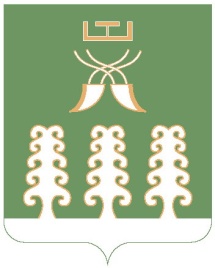 Республика Башкортостанмуниципальный районШаранский районСовет сельского поселенияМичуринский сельсовет452638, с.Мичуринск,тел.(34769) 2-44-48Глава сельского поселения Мичуринский сельсовет муниципального района Шаранский район Республики БашкортостанВ. Н. Корочкин НаименованиеРзПрЦсрВрсумма12345ВСЕГО5016,6Общегосударственные вопросы01001926,3Функционирование высшего должностного лица субъекта Российской Федерации муниципального образования0102519,4Непрограммные расходы01029900000000519,4Глава муниципального образования01029900002030519,4Расходы на выплаты персоналу в целях обеспечения выполнения функций муниципальными органами, казенными учреждениями01029900002030100519,4Функционирование Правительства Российской Федерации, высших исполнительных органов государственной власти субъектов Российской Федерации, местных администраций01041404,9Непрограммные расходы010499000000001404,9Аппараты органов местного самоуправления010499000020401404,9Расходы на выплаты персоналу в целях обеспечения выполнения функций муниципальными органами, казенными учреждениями010499000020401001056,0Закупка товаров, работ и услуг для обеспечения муниципальных нужд01049900002040200343,4Иные бюджетные ассигнования010499000020408005,5Резервные фонды01112,0Непрограммные расходы011199000000002,0Резервные фонды местных администраций011199000075002,0Иные бюджетные ассигнования011199000075008002,0Национальная оборона0200199,2Мобилизационная и вневойсковая подготовка0203199,2Непрограммные расходы02039900000000199,2Осуществление первичного воинского учета на территориях, где отсутствуют военные комиссариаты02039900051180199,2Расходы на выплаты персоналу в целях обеспечения выполнения функций муниципальными органами, казенными учреждениями02039900051180100175,6Закупка товаров, работ и услуг для обеспечения муниципальных нужд0203990005118020023,6Национальная безопасность и правоохранительная деятельность0300142,0Обеспечение пожарной безопасности0310140,0Программа «Пожарная безопасность сельского поселения Мичуринский сельсовет муниципального района Шаранский район Республики Башкортостан на период 2015-2020 годов»03101900000000140,0Основное мероприятие «Реализация мероприятий по противопожарной охране сельского поселения»03101900100000140,0Мероприятия по развитию инфраструктуры объектов противопожарной службы0310190012430090,0Закупка товаров, работ и услуг для обеспечения муниципальных нужд0310190012430020090,0Мероприятия по благоустройству территорий населенных пунктов, коммунальному хозяйству, обеспечению мер пожарной безопасности и осуществлению дорожной деятельности в границах сельских поселений0310190017404050,0Закупка товаров, работ и услуг для обеспечения муниципальных нужд0310190017404020050,0Другие вопросы в области национальной безопасности и правоохранительной деятельности03142,0Программа сельского поселения «Профилактика терроризма и экстремизма, обеспечения безопасности населения и территории в сельском поселении Мичуринский сельсовет муниципального района Шаранский район Республики Башкортостан на 2015-2017 годы»031405000000002,0Основное мероприятие «Реализация профилактических мероприятий и тренировок по предупреждению террористических актов и минимизации их последствии»031405001000002,0Мероприятия по профилактике терроризма и экстремизма031405001247002,0Закупка товаров, работ и услуг для обеспечения муниципальных  нужд031405001247002002,0Национальная экономика0400800,0Дорожное хозяйство (дорожные фонды)0409500,0Программа сельского поселения «Содержание и ремонт улично-дорожной сети автомобильных дорог общего пользования, находящихся в границах сельского поселения Мичуринский сельсовет муниципального района Шаранский район Республики Башкортостан на 2015-2020гг»04090900000000500,0Основное мероприятие «Организация выполнения работ по модернизации, содержанию, ремонту автомобильных дорог. Обеспечение безопасности дорожного движения»04090900100000500,0Дорожное хозяйство04090900103150500,0Закупка товаров, работ и услуг для обеспечения муниципальных нужд04090900103150200500,0Другие вопросы в области национальной экономики0412300,0Программа «Развитие земельно-имущественных отношений сельского поселения Мичуринский сельсовет муниципального района Шаранский район Республики Башкортостан на 2017-2020 годы»04121800000000300,0Основное мероприятие «Проведение работ по землеустройству, оформление прав пользования на землю»04121800100000300,0Проведение работ по землеустройству04121800103330300,0Закупка товаров, работ и услуг для обеспечения муниципальных нужд04121800103330200300,0Жилищно-коммунальное хозяйство05001771,7Коммунальное хозяйство05021092,2Муниципальная программа «Экология и природные ресурсы сельского поселения Мичуринский сельсовет муниципального района Шаранский район Республики Башкортостан на 2015-2020годы»0502130000000021,9Подпрограмма «Водные ресурсы и водные объекты»0502131000000021,9Основное мероприятие «Обеспечение жителей сельского поселения водными ресурсами»0502131010000021,9Мероприятия в области коммунального хозяйства0502131010356021,9Закупка товаров, работ и услуг для обеспечения муниципальных нужд0502131010356020010,7Иные бюджетные ассигнования0502131010356080011,2Программа «Комплексное развитие систем коммунальной инфраструктуры сельского поселения Мичуринский сельсовет муниципального района Шаранский район Республики Башкортостан на 2014-2020 годы»050221000000001070,3Основное мероприятие «Обеспечение мероприятий по модернизации систем коммунальной инфраструктуры»050221001000001070,3Мероприятия по благоустройству территорий населенных пунктов, коммунальному хозяйству, обеспечению мер пожарной безопасности и осуществлению дорожной деятельности в границах сельских поселений0502210010356097,3Закупка товаров, работ и услуг для обеспечения муниципальных нужд0502210010356020097,3Софинансирование расходных обязательств, возникающих при выполнении полномочий органов местного самоуправления по вопросам местного значения05022100172010873,0Закупка товаров, работ и услуг для обеспечения муниципальных нужд05022100172010200873,0Мероприятия по благоустройству территорий населенных пунктов, коммунальному хозяйству, обеспечению мер пожарной безопасности и осуществлению дорожной деятельности в границах сельских поселений05022100174040100,0Закупка товаров, работ и услуг для обеспечения муниципальных нужд05022100174040200100,0Благоустройство0503679,5Программа «Благоустройство населенных пунктов на 2015-2020 годы» сельского поселения Мичуринский сельсовет муниципального района Шаранский район Республики Башкортостан05032000000000679,5Подпрограмма «Уличное освещение»05032010000000327,7Основное мероприятие «Организация бесперебойного уличного освещения населенных пунктов сельского поселения в темное время суток»05032010100000327,7Мероприятия по благоустройству территорий населенных пунктов05032010106050227,7Закупка товаров, работ и услуг для обеспечения муниципальных нужд05032010106050200227,7Мероприятия по благоустройству территорий населенных пунктов, коммунальному хозяйству, обеспечению мер пожарной безопасности и осуществлению дорожной деятельности в границах сельских поселений05032010174040100,0Закупка товаров, работ и услуг для обеспечения муниципальных нужд05032010174040200100,0Подпрограмма «Прочие мероприятия по благоустройству территории сельского поселения»05032030000000351,8Основное мероприятие «Выполнение работ по повышению уровня внешнего благоустройства и санитарного содержания сельского поселения»05032030100000351,8Мероприятия по благоустройству территорий населенных пунктов05032030106050101,8Закупка товаров, работ и услуг для обеспечения муниципальных нужд05032030106050200100,0Иные бюджетные ассигнования050320301060508001,8Мероприятия по благоустройству территорий населенных пунктов, коммунальному хозяйству, обеспечению мер пожарной безопасности и осуществлению дорожной деятельности в границах сельских поселений05032030174040250,0Закупка товаров, работ и услуг для обеспечения муниципальных нужд05032030174040200250,0Физическая культура и спорт110030,0Физическая культура  110130,0Программа «Развитие физической культуры и массового спорта в сельском поселении Мичуринский сельсовет муниципального района Шаранский район Республики Башкортостан со сроком реализации до 2020 года» 1101120000000030,0Основное мероприятие «Выполнение работ по проведению мероприятий в сфере физической культуры и массового спорта»1101120010000030,0Мероприятия в области физической культуры и спорта1101120014187030,0Закупка товаров, работ и услуг для обеспечения муниципальных нужд1101120014187020030,0Межбюджетные трансферты общего характера бюджетам субъектов Российской Федерации1001147,4Прочие межбюджетные трансферты общего характера1001147,4Непрограммные расходы10019900000000147,4Иные безвозмездные и безвозвратные перечисления 10019900074000147,4Межбюджетные трансферты10019900074000500147,4НаименованиеЦсрВрсумма1345ВСЕГО5016,6Программа сельского поселения «Профилактика терроризма и экстремизма, обеспечения безопасности населения и территории в сельском поселении Мичуринский сельсовет муниципального района Шаранский район Республики Башкортостан на 2015-2020 годы»05000000002,0Основное мероприятие «Реализация профилактических мероприятий и тренировок по предупреждению террористических актов и минимизации их последствии»05010000002,0Мероприятия по профилактике терроризма и экстремизма05001247002,0Закупка товаров, работ и услуг для обеспечения муниципальных  нужд05001247002002,0Программа сельского поселения «Содержание и ремонт улично-дорожной сети автомобильных дорогобщего пользования, находящихся в границах сельского поселения Мичуринский сельсовет муниципального района Шаранский район Республики Башкортостан на 2015-2020гг»0900000000500,0Основное мероприятие «Организация выполнения работ по модернизации, содержанию, ремонту автомобильных дорог. Обеспечение безопасности дорожного движения»0900100000500,0Дорожное хозяйство0900103150500,0Закупка товаров, работ и услуг для обеспечения муниципальных нужд0900103150200500,0Программа «Развитие физической культуры и массового спорта в сельском поселении Мичуринский сельсовет муниципального района Шаранский район Республики Башкортостан со сроком реализации до 2020 года»120000000030,0Основное мероприятие «Выполнение работ по проведению мероприятий в сфере физической культуры и массового спорта»120010000030,0Мероприятия в области физической культуры и спорта120014187030,0Закупка товаров, работ и услуг для обеспечения муниципальных нужд120014187020030,0Муниципальная программа «Экология и природные ресурсы сельского поселения Мичуринский сельсовет муниципального района Шаранский район Республики Башкортостан 2015-2020годы»130000000021,9Основное мероприятие «Обеспечение жителей сельского поселения водными ресурсами»130010000021,9Мероприятия в области коммунального хозяйства130010356021,9Закупка товаров, работ и услуг для обеспечения муниципальных  нужд130010356020010,7Иные бюджетные ассигнования130010356080011,2Программа «Развитие земельно-имущественных отношений сельского поселения Мичуринский сельсовет муниципального района Шаранский район Республики Башкортостан на 2017-2020 годы»1800000000300,0Основное мероприятие «Проведение работ по землеустройству, оформление прав пользования на землю»1800100000300,0Проведение работ по землеустройству1800103330300,0Закупка товаров, работ и услуг для обеспечения муниципальных нужд1800103330300,0Программа «Пожарная безопасность сельского поселения Мичуринский сельсовет муниципального района Шаранский район Республики Башкортостан на период 2015-2020 годов»1900000000140,0Основное мероприятие «Выполнение работ и услуг по противопожарной опашке населенных пунктов сельского поселения»1900100000140,0Мероприятия по развитию инфраструктуры объектов противопожарной службы190012430090,0Закупка товаров, работ и услуг для обеспечения муниципальных нужд190012430020090,0Мероприятия по благоустройству территорий населенных пунктов, коммунальному хозяйству, обеспечению мер пожарной безопасности и осуществлению дорожной деятельности в границах сельских поселений190017404050,0Закупка товаров, работ и услуг для обеспечения муниципальных  нужд190017404020050,0Программа «Благоустройство населенных пунктов на 2015-2020 годы» сельского поселения Мичуринский сельсовет муниципального района Шаранский район Республики Башкортостан20000000001749,5Подпрограмма «Уличное освещение»2010000000327,7Основное мероприятие «Организация бесперебойного уличного освещения населенных пунктов сельского поселения в темное время суток»2010100000327,7Мероприятия по благоустройству территорий населенных пунктов2010106050227,7Закупка товаров, работ и услуг для обеспечения муниципальных нужд2010106050200227,7Мероприятия по благоустройству территорий населенных пунктов, коммунальному хозяйству, обеспечению мер пожарной безопасности и осуществлению дорожной деятельности в границах сельских поселений2010174040100,0Закупка товаров, работ и услуг для обеспечения муниципальных  нужд2010174040200100,0Подпрограмма «Прочие мероприятия по благоустройству территории сельского поселения»2030000000351,8Основное мероприятие «Выполнение работ по повышению уровня внешнего благоустройства и санитарного содержания сельского поселения»2030100000351,8Мероприятия по благоустройству территорий населенных пунктов2030106050101,8Закупка товаров, работ и услуг для обеспечения муниципальных нужд2030106050200101,8Мероприятия по благоустройству территорий населенных пунктов, коммунальному хозяйству, обеспечению мер пожарной безопасности и осуществлению дорожной деятельности в границах сельских поселений2030174040250,0Закупка товаров, работ и услуг для обеспечения муниципальных нужд2030174040200250,0Программа «Комплексное развитие систем коммунальной инфраструктуры сельского поселения Мичуринский сельсовет муниципального района Шаранский район Республики Башкортостан на 2014-2020 годы»21000000001070,3Основное мероприятие «Обеспечение мероприятий по модернизации систем коммунальной инфраструктуры»21001000001070,3Мероприятия по благоустройству территорий населенных пунктов, коммунальному хозяйству, обеспечению мер пожарной безопасности и осуществлению дорожной деятельности в границах сельских поселений210010356097,3Закупка товаров, работ и услуг для обеспечения муниципальных нужд210010356020097,3Софинансирование расходных обязательств, возникающих при выполнении полномочий органов местного самоуправления по вопросам местного значения2100172010873,0Закупка товаров, работ и услуг для обеспечения муниципальных нужд2100172010200873,0Мероприятия по благоустройству территорий населенных пунктов, коммунальному хозяйству, обеспечению мер пожарной безопасности и осуществлению дорожной деятельности в границах сельских поселений2100174040100,0Закупка товаров, работ и услуг для обеспечения муниципальных нужд2100174040200100,0Непрограммные расходы99000000002272,9Глава муниципального образования9900002030519,4Расходы на выплаты персоналу в целях обеспечения выполнения функций муниципальными органами, казенными учреждениями9900002030100519,4Аппараты органов местного самоуправления99000020401404,9Расходы на выплаты персоналу в целях обеспечения выполнения функций муниципальными органами, казенными учреждениями99000020401001056,0Закупка товаров, работ и услуг для обеспечения муниципальных нужд9900002040200343,4Иные бюджетные ассигнования99000020408005,5Резервные фонды местных администраций99000075002,0Иные бюджетные ассигнования99000075008002,0Осуществление первичного воинского учета на территориях, где отсутствуют военные комиссариаты9900051180199,2Расходы на выплаты персоналу в целях обеспечения выполнения функций муниципальными органами, казенными учреждениями9900051180100175,6Закупка товаров, работ и услуг для обеспечения муниципальных нужд990005118020023,6Иные безвозмездные и безвозвратные перечисления9900074000147,4Межбюджетные трансферты9900074000500147,4Глава сельского поселения Мичуринский сельсовет муниципального района Шаранский район Республики БашкортостанВ. Н. Корочкин НаименованиеВед-воЦсрВрсумма12345ВСЕГО5016,6Администрация сельского поселения Мичуринский сельсовет муниципального района Шаранский район Республики Башкортостан7915016,6Программа сельского поселения «Профилактика терроризма и экстремизма, обеспечения безопасности населения и территории в сельском поселении Мичуринский сельсовет муниципального района Шаранский район Республики Башкортостан на 2015-2020 годы»79105000000002,0Основное мероприятие «Реализация профилактических мероприятий и тренировок по предупреждению террористических актов и минимизации их последствии»79105010000002,0Мероприятия по профилактике терроризма и экстремизма79105001247002,0Закупка товаров, работ и услуг для обеспечения муниципальных  нужд79105001247002002,0Программа сельского поселения «Содержание и ремонт улично-дорожной сети автомобильных дорог общего пользования, находящихся в границах сельского поселения Мичуринский сельсовет муниципального района Шаранский район Республики Башкортостан на 2015-2020гг»7910900000000500,0Основное мероприятие «Организация выполнения работ по модернизации, содержанию, ремонту автомобильных дорог. Обеспечение безопасности дорожного движения»7910900100000500,0Дорожное хозяйство7910900103150500,0Закупка товаров, работ и услуг для обеспечения муниципальных нужд7910900103150200500,0Программа «Развитие физической культуры и массового спорта в сельском поселении Мичуринский сельсовет муниципального района Шаранский район Республики Башкортостан со сроком реализации до 2020 года»791120000000030,0Основное мероприятие «Выполнение работ по проведению мероприятий в сфере физической культуры и массового спорта»791120010000030,0Мероприятия в области физической культуры и спорта791120014187030,0Закупка товаров, работ и услуг для обеспечения муниципальных нужд791120014187020030,0Муниципальная программа «Экология и природные ресурсы сельского поселения Мичуринский сельсовет муниципального района Шаранский район Республики Башкортостан 2015-2020годы»791130000000021,9Основное мероприятие «Обеспечение жителей сельского поселения водными ресурсами»791130010000021,9Мероприятия в области коммунального хозяйства791130010356021,9Закупка товаров, работ и услуг для обеспечения муниципальных  нужд791130010356020010,7Иные бюджетные ассигнования791130010356080011,2Программа «Развитие земельно-имущественных отношений сельского поселения Мичуринский сельсовет муниципального района Шаранский район Республики Башкортостан на 2017-2020 годы»7911800000000300,0Основное мероприятие «Проведение работ по землеустройству, оформление прав пользования на землю»7911800100000300,0Проведение работ по землеустройству7911800103330300,0Закупка товаров, работ и услуг для обеспечения муниципальных нужд7911800103330300,0Программа «Пожарная безопасность сельского поселения Мичуринский сельсовет муниципального района Шаранский район Республики Башкортостан на период 2015-2020 годов»7911900000000140,0Основное мероприятие «Выполнение работ и услуг по противопожарной опашке населенных пунктов сельского поселения»7911900100000140,0Мероприятия по развитию инфраструктуры объектов противопожарной службы791190012430090,0Закупка товаров, работ и услуг для обеспечения муниципальных нужд791190012430020090,0Мероприятия по благоустройству территорий населенных пунктов, коммунальному хозяйству, обеспечению мер пожарной безопасности и осуществлению дорожной деятельности в границах сельских поселений791190017404050,0Закупка товаров, работ и услуг для обеспечения муниципальных  нужд791190017404020050,0Программа «Благоустройство населенных пунктов на 2015-2020 годы» сельского поселения Мичуринский сельсовет муниципального района Шаранский район Республики Башкортостан79120000000001749,8Подпрограмма «Уличное освещение»7912010000000327,7Основное мероприятие «Организация бесперебойного уличного освещения населенных пунктов сельского поселения в темное время суток»7912010100000327,7Мероприятия по благоустройству территорий населенных пунктов7912010106050227,7Закупка товаров, работ и услуг для обеспечения муниципальных нужд7912010106050200227,7Мероприятия по благоустройству территорий населенных пунктов, коммунальному хозяйству, обеспечению мер пожарной безопасности и осуществлению дорожной деятельности в границах сельских поселений7912010174040100,0Закупка товаров, работ и услуг для обеспечения муниципальных  нужд7912010174040200100,0Подпрограмма «Прочие мероприятия по благоустройству территории сельского поселения»7912030000000351,8Основное мероприятие «Выполнение работ по повышению уровня внешнего благоустройства и санитарного содержания сельского поселения»7912030100000351,8Мероприятия по благоустройству территорий населенных пунктов7912030106050101,8Закупка товаров, работ и услуг для обеспечения муниципальных нужд7912030106050200101,8Мероприятия по благоустройству территорий населенных пунктов, коммунальному хозяйству, обеспечению мер пожарной безопасности и осуществлению дорожной деятельности в границах сельских поселений7912030174040250,0Закупка товаров, работ и услуг для обеспечения муниципальных нужд7912030174040200250,0Программа «Комплексное развитие систем коммунальной инфраструктуры сельского поселения Мичуринский сельсовет муниципального района Шаранский район Республики Башкортостан на 2014-2020 годы»79121000000001070,3Основное мероприятие «Обеспечение мероприятий по модернизации систем коммунальной инфраструктуры»79121001000001070,3Мероприятия по благоустройству территорий населенных пунктов, коммунальному хозяйству, обеспечению мер пожарной безопасности и осуществлению дорожной деятельности в границах сельских поселений791210010356097,3Закупка товаров, работ и услуг для обеспечения муниципальных нужд791210010356020097,3Софинансирование расходных обязательств, возникающих при выполнении полномочий органов местного самоуправления по вопросам местного значения7912100172010873,0Закупка товаров, работ и услуг для обеспечения муниципальных нужд7912100172010200873,0Мероприятия по благоустройству территорий населенных пунктов, коммунальному хозяйству, обеспечению мер пожарной безопасности и осуществлению дорожной деятельности в границах сельских поселений7912100174040100,0Закупка товаров, работ и услуг для обеспечения муниципальных нужд7912100174040200100,0Непрограммные расходы79199000000002272,9Глава муниципального образования7919900002030519,4Расходы на выплаты персоналу в целях обеспечения выполнения функций муниципальными органами, казенными учреждениями7919900002030100519,4Аппараты органов местного самоуправления79199000020401404,9Расходы на выплаты персоналу в целях обеспечения выполнения функций муниципальными органами, казенными учреждениями79199000020401001056,0Закупка товаров, работ и услуг для обеспечения муниципальных нужд7919900002040200343,4Иные бюджетные ассигнования79199000020408005,5Резервные фонды местных администраций79199000075002,0Иные бюджетные ассигнования79199000075008002,0Осуществление первичного воинского учета на территориях, где отсутствуют военные комиссариаты7919900051180199,2Расходы на выплаты персоналу в целях обеспечения выполнения функций муниципальными органами, казенными учреждениями7919900051180100175,6Иные безвозмездные и безвозвратные перечисления791990007400023,6Межбюджетные трансферты7919900074000500147,4Глава сельского поселения Мичуринский сельсовет муниципального района Шаранский район Республики БашкортостанГлава сельского поселения Мичуринский сельсовет муниципального района Шаранский район Республики БашкортостанВ. Н. Корочкин В. Н. Корочкин 